International Migration and Refugee Law Moot Court Competition 2022Registration Form ______________________________________________________________________________________Fully completed registration forms should be sent before 20 October 2021, 23:59 CETby email to migrationmoot@ugent.be 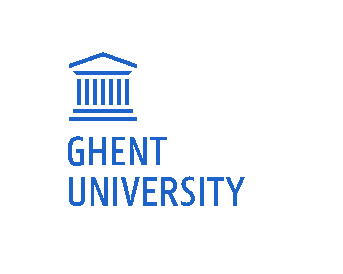 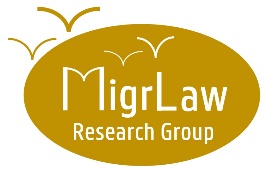 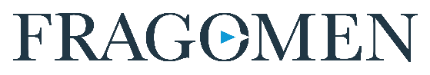 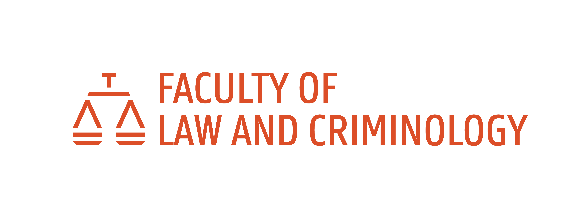 Dear moot court participant,We are pleased with your excellent decision to participate in the 2022 International Migration and Refugee Law Moot Court Competition, organized by the Migration Law Research Group of Ghent University. Your registration is only finalized upon a confirmation email by the moot court organizers that the requested information has been well-received. The organizers will also communicate your team number.Note that some questions are already linked to the oral rounds, which are taking place in Ghent on 17-18 March 2022. While we understand that this might seem rather premature (and only applicable to those advancing to the oral rounds), we are requesting you to fill in also this information as precise as possible, as this will help us start organizing the oral rounds of the pleading competition.Wishing you best of luck with the preparation of the written pleadings!All the best,Ghent University’s Migration Law Research GroupTeam informationUniversity CoachPlease note that we recommend each team to have one coach, to ensure a fair competition, the number of coaches per team is limited to maximum two.Students / Participants Students should be actively enrolled in a Master programme of law (PhD students are not allowed to participate) or in an advanced stage of a Bachelor programme of law. Non-law students may participate, if they have a sufficient level of knowledge of international migration and refugee law. Students may not have professional pleading experience.Please note that sharing pictures of the students can also happen if the team has advanced to the oral rounds. Student 1Student 2Student 3Student 4We hereby confirm that the students listed above represent the team that will be working on this case, from the beginning until the end.Team representative (contact person)Please note that for all practical information with regards to the moot court, we will communicate directly to the team representative (team member or coach), as is explained in the moot court Rule 1.7.Evaluating member Please note that each team is obligated to nominate one person for the evaluating panel of the written pleadings, more nominations are of course welcome.We hereby confirm that the proposed person for the evaluating panel will not be involved in the preparation of any of the participating teams. We hereby confirm that the evaluating member has given their consent to take up this role and has confirmed their availabilities to review two or three written submissions from different teams between 17 December 2021 and 5 January 2022.Accommodation preferenceTwo nights of accommodation will be provided to all students participating in the moot court competition (16 and 17 March 2022). To facilitate practical arrangements, we need to know the following:The accommodation for the coach will not be provided by the moot court organization, we can however make a reservation to ensure that a room is available. Please note that we will try to accommodate every team’s preferences, but we cannot guarantee that teams will not be sharing a room. We will ensure that non-mixed rooms (women or men only) are available for those that have expressed this preference.Grants Grants will be awarded to cover the travel costs to and from Ghent (Belgium) of certain teams who have qualified for the oral rounds, in order to give students from diverse countries the opportunity to participate. Teams from low income and lower middle-income countries (see the World Bank list of economies) can apply for a travel grant and an accommodation grant for their coach. If the team is not coming from a low income or lower middle income countries as presented in the list, you can still apply if you cannot bear the travel and accommodation costs. If there are funds available, we will take your request into account.Visa requirementsFor participants and coaches who require a visa to attend the oral rounds in Ghent, Belgium, we will share a supporting letter, explaining about the competition and the accommodation (as well as grants if applicable) provided.More information on travelling to Belgium, and the application for a Schengen visa, can be found on this website: Travel to Belgium | Federal Public Service Foreign Affairs. Moot court rulesWe hereby confirm to have read the Rules of the 2022 International Migration and Refugee Law Moot Court Competition and agree to the terms stated therein. We understand that failure to comply with these terms can jeopardize our team’s eligibility and/or participation in the Competition. We give consent for taking pictures during the oral rounds, those pictures might be shared on social media channels of the moot court competition, Ghent University or our sponsors, as well as with all participants. Date of registration: 								dd / mm / yyyySignature of team representative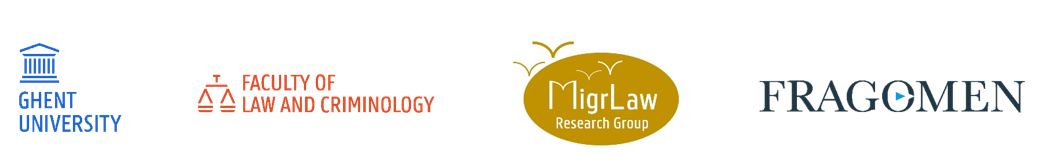 NameCountryCity NameEmailTelephoneNationalityPassport NumberDietary preferencesPosition and affiliation with the universityNameEmailTelephoneNationalityPassport NumberDietary preferencesPosition and affiliation with the universityNameGenderDate of BirthEmailTelephoneNationalityPassport NumberDietary preferencesAcademic year and programmePictureNameGenderDate of BirthEmailTelephoneNationalityPassport NumberDietary preferencesAcademic year and programmePictureNameGenderDate of BirthEmailTelephoneNationalityPassport NumberDietary preferencesAcademic year and programmePictureNameGenderDate of BirthEmailTelephoneNationalityPassport NumberDietary preferencesAcademic year and programmePictureNameEmailTelephoneAddressNameEmailTelephoneAddressPosition and affiliationNameEmailTelephoneAddressPosition and affiliationFor how many students do you require accommodation?Do you prefer sharing a room/dormitory with your entire team?Yes / NoDo you prefer sharing a non-mixed (women or men only) room/dormitory?Yes / NoDo you want us to reserve a room for the coach?Yes / NoAnd if so, which room type do you prefer:Sharing a room with the team (in the form of a dorm)Having a private room in the same hostel as the students (price approximately 40 euros per night)Having a private room in another hotel (price approximately 125 euros per night)Shared room with team / private room in hostel / private room in hotelAre you participating in the Moot Court Competition from a low and lower middle income country?Yes / NoDo you want to apply for a grant for accommodation of your coach (on 16 and 17 March 2022)?Yes / NoDo you want to apply for a grant for travel costs of the team members and/or the coach?Yes / NoIf yes, please estimate your travel costs in euros per person and in total:Plane tickets (returns)Other travel costs (explain)€For teams who do not come from low income and lower middle-income countries, please state the reasons why you need a grantIn case your team advances to the oral rounds in Ghent, 17-18 March 2022, will any person in your team (students or coach) require a visa to arrive to Ghent (Belgium)?Yes / NoIf so, please indicate all names and passport numbers of those that require a visa